SOĞUTMA SİSTEMLERİNDE ENERJİ VERİMLİLİĞİ KONFERANSI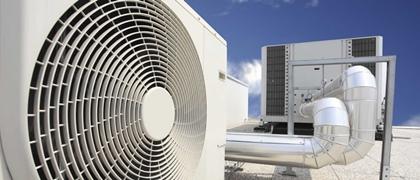 Konuşmacılar: Bekir CANSEVDİErhan BUDAKFirma: ÜNTES. SAN. TİC. A.Ş.Tarih: 20 Mart 2018 Salı        Saat: 13:00Yer: Hamit Çepni Konferans Salonu